The University of Mississippi  	Additional  Space  Request  Form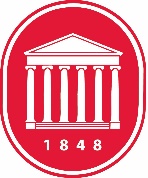 Please answer all questions on this form, attach additional pages as necessary, complete signature block, and electronically submit the entire packet to Katherine Slone [kcslone@olemiss.edu] in the Office of the Provost.Contact	Department	Phone Number	EmailBuilding Name	Room Number(s) – please include dimensionsPlease explain why your current space does not meet your needs. (Use additional pages as necessary.)Description of Need Permanent	 Temporary	Duration of need      Please explain the purpose of requested space. (Use additional pages as necessary.)Is there a need for proximity to any specific people of resources?   Yes   NoIf “Yes”, please explain this need. (Use additional pages as necessary.)How many people will be moving into this space?      How many offices are needed?       Will any of the offices be shared?    If “Yes”, please explain your office sharing plan. (Use additional pages as necessary.)Is there a need for a conference/meeting room?     How large?      Additional Comments (Use additional pages as necessary.)Listing of DESIRED Space(s)FIRST CHOICEBuilding Name	Room Number(s)Please explain why you believe this space to be appropriate. (Use additional pages as necessary.)SECOND CHOICEBuilding Name	Room Number(s)Please explain why you believe this space to be appropriate. (Use additional pages as necessary.)Description of Funding 	If no modifications are necessary, please indicate so here.  N/A Please explain how proposed modifications to the desired space will be funded. (Use additional pages as necessary.) ApprovalsDepartment Chair Name	Department Chair’s Signature	DateDean Name	Dean’s Signature	DateAssessment of space utilization efficiency: ___________________________________________________________________________________________________________________________________________________________________Assessment of space productivity: __________________________________________________________________________________________________________________________________________________________________________Provost’s assessment of urgency: ___________________________________________________________________________________________________________________________________________________________________________